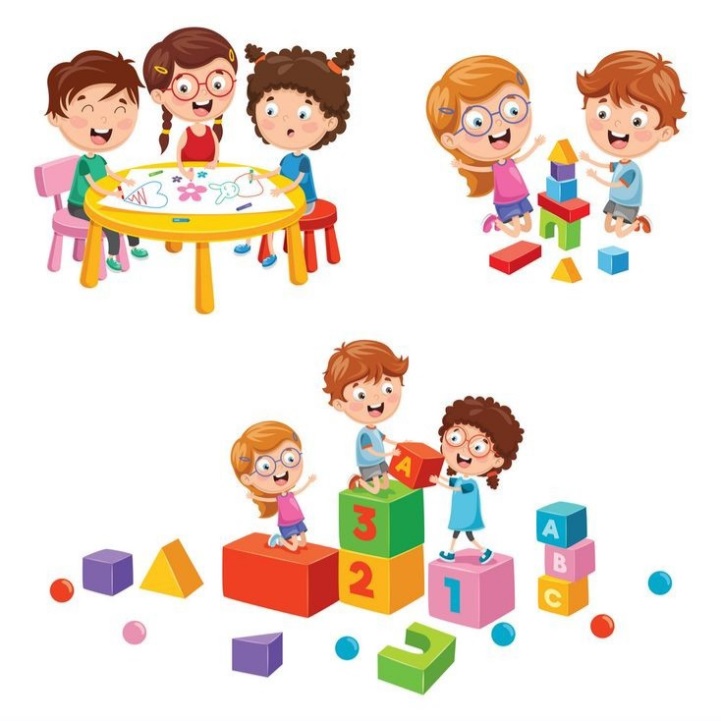 LETNÁ PRÁZDNINOVÁ ČINNOSŤ BUDEV MŠ MILOSLAVOV PREBIEHAŤ V ČASE OD 1.7. DO 22.7.2022LETNÉ PRÁZDNINY - ZATVORENÁ MŠOD 25.7.2022 DO 31.8.2022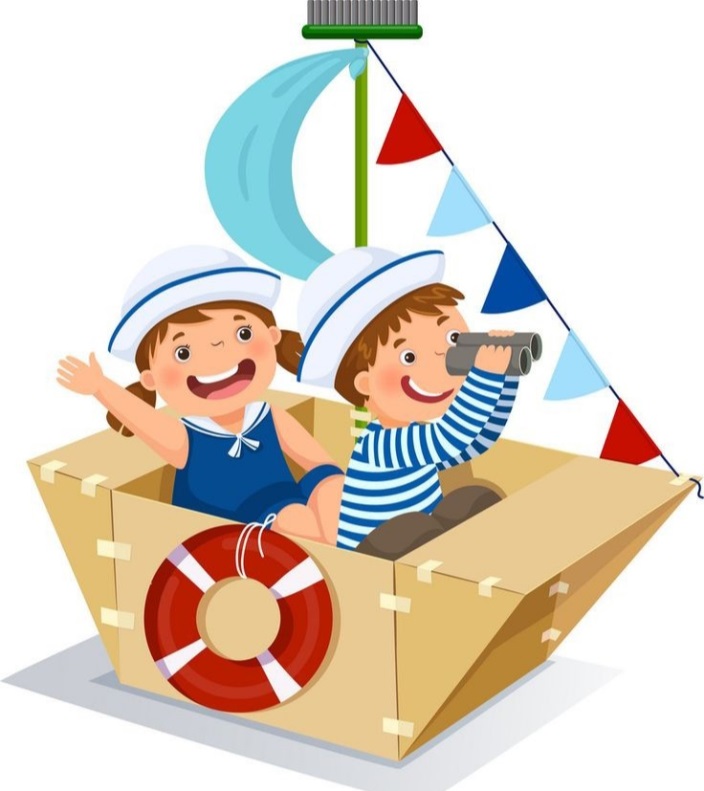 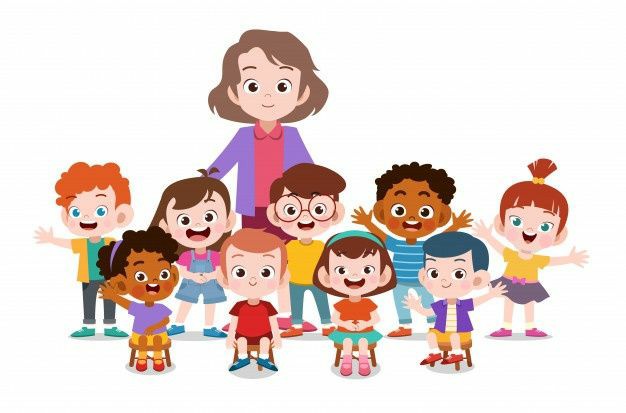 STRETNEME SA V NOVOM ŠKOLSKOM ROKU 2022/20235.9.2022 (PONDELOK).